Publicado en A Coruña el 22/01/2019 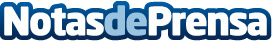 Mowhile incorpora el servicio de Wholesale a sus soluciones para operadores Mowhile, la compañía gallega especializada en ofrecer soluciones móviles para operadores, incorpora un nuevo servicio de marca blanca: Wholesale, más conocido como terminación mayorista de tráfico telefónicoDatos de contacto:Mowhile 961126609Nota de prensa publicada en: https://www.notasdeprensa.es/mowhile-incorpora-el-servicio-de-wholesale-a Categorias: Telecomunicaciones Emprendedores Innovación Tecnológica http://www.notasdeprensa.es